Klub slovenských turistov Púchov    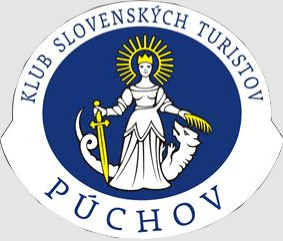 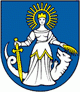 v spoluprácis mestom Púchovvás srdečne pozýva na41.ročníkPúchovského okruhu za zdravím – Memoriál Mudr.VadovičaNedeľa 4.9.2016Trasy jednotlivých túr vedú hornatým terénom s krásnymi vyhliadkami na Púchov a jeho okolie na rozhraní malebných pohorí Javorníky , Strážovské vrchy a Biele Karpaty.Prezentácia a štart:Prezentácia : Country Saloon na Nám.slobody v PúchoveŠtart: po prezentácií od 7:00 do 10:00 hod,Pešie túry:A – 25 km – ( Púchov – Holíš – Nimnica , kúpele – Hradisko – Púchov )			B – 15 km – ( Púchov – Holíš – Nimnica , kúpele – Púchov )                                          C – 10 km – kočíková -  ( Púchov – Nimnica , kúpele – Púchov )                                Trasy vedú po turistických značkách a vlastnom značení.Popis trás: trasy sú plánované tak, aby prechádzali  Púchovom vyhláseným za najkrajšie mesto Slovenska pre roky 2013 a 2014 a jeho blízkym okolím.Označenie a popis jednotlivých trás bude zobrazený na mape v účastníckom liste.Cieľ: Trasy majú stanovený cieľ v mieste štartu. Uzávierka trás je o 16:00 hod. !!! V cieli bude pre vás pripravený kultúrny program , bohatá tombola , skvelý turistický guláš a občerstvenie !!!Štartovné poplatky:                                           Dospelí – nečlenovia KST  - 1 € Členovia KST a KČT na predložený preukaz a deti  neorganizované do 14 rokov – 0,5 €TOM, dôchodcovia - 0,5 €       Poplatok zahŕňa náklady na organizáciu , pamätný list a odznakObčerstvenie: Účastníci si zabezpečia z vlastných zásob. Na štarte , po trase a v cieli bude možnosť zakúpenia občerstvenia . Ubytovanie : Si zabezpečí každý účastník sám v ubytovacích  zariadeniach na území mesta Púchov a v jeho blízkom okolí.Prihlášky a informácie: Vladimír Jadrníček                                       Štefánikova 827 /31 , 020 01 Púchov                                              Tel.: 0910784680 , 042/4631677     E – mail :                       volodapu@gmail.com                                             www.kstpuchov.sk                                                                                                 	Ostatné:Podujatie sa bude konať za každého počasia. Právo na účasť má každý organizovaný i neorganizovaný turista. Deti do 14 rokov sa môžu zúčastniť len v sprievode dospelej osoby.Organizátori žiadajú všetkých účastníkov o dodržanie organizačných pokynov a dodržiavanie zásad ochrany prírody.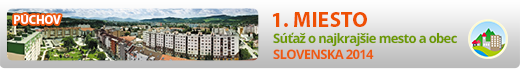 